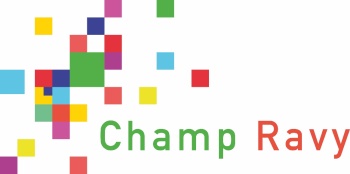 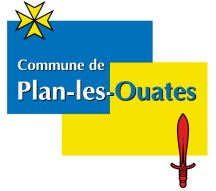 DEMANDE DE PRÊT DE SALLE(S) 022 884 69 60  -   champravy@plan-les-ouates.chNom et prénom du responsable : Association : 	Adresse de correspondance : Code postal et Localité :  portable :		 pendant la manifestation :  E-mail :		Assurance RC (obligatoire) :	Artis’tik	Couvert extérieur	  soumis à autorisation spéciale du domaine public Cuisine associative 	Dynamik	Le Ravy	P’tidrome	Vélo-D	Nombre de personnes attendues : Motif de la demande : Date d’occupation :	Horaire d’occupation total :	Horaire de la manifestation :	(Préparation, nettoyage et rangement inclus)		de  à 	de à COMPLéMENTS D’INFORMATIONLa manifestation est-elle prévue avec des feux ouverts (y compris bougies, réchauds 	oui    non 
et installations temporaires à gaz liquéfié) ? *Est-il prévu d’utiliser les installations électriques existantes ? 	oui    non 
Si oui, lesquelles et pour quelles raisons ? *	Est-il prévu d’utiliser, même temporairement, des appareils générant une chaleur 	oui    non 
pouvant enflammer des matériaux combustibles (par exemple appareils à raclette/fondue) ? *Perception d’un droit d’entrée, ventes de boissons, repas ou toute autre vente ? 	oui    non 	Si oui, le locataire s’engage à demander les autorisations nécessaires (e-demarches**)Utilisation du domaine public (routes, chemins, mails, etc.) ?	oui    non 	Si oui, le locataire s’engage à demander les autorisations nécessaires (e-demarches**)Remarques : * Si oui, garde des pompiers obligatoire, facturée au prix de Fr. 50.- / heureDocument à joindre obligatoirement :Pièce d’identité du responsable ou permis valable pour les étrangersMarche à suivre - à la signature du contrat :Fournir une attestation d’assurance de responsabilité civile (RC) certifiant la couverture contre les risques de dommages corporels et mobiliers pour la manifestationFournir toutes les autorisations et patentes nécessaires au bon déroulement de la manifestationPrendre contact avec le concierge, M. José MIRANDA - 079.596.87.63 afin de réaliser l’état de lieux de la salle demandée ainsi que les instructions pour la remise de salleEn cas d’urgence, prendre contact avec le service de piquet au - 079.400.19.30 Par sa signature, le/la soussigné-e confirme avoir lu le Règlement des salles et locaux de la commune de Plan-les-Ouates, les Règlements fixant les tarifs de location, les consignes relatives aux responsabilités du/de la locataire en matière de prévention et sécurité incendie ainsi que les consignes de gestion des déchets qui sont tous disponibles sur le site internet de la Commune ou sur demande. Aussi, il/elle confirme être responsable du respect des horaires, du nombre maximum de personnes autorisées et accepter les dispositions des documents précités. En outre, la signature du contrat ne libère pas le/la locataire de solliciter les autorisations nécessaires sur le site www.ge.ch (**http://ge.ch/e-demarches/manifestation-en-ligne).Lieu et date : 	Signature : Partie réservée à l’administration communaleLe présent formulaire vaut CONTRAT DE PRÊT DE SALLE selon les conditions susmentionnées, après acceptation de la demande par la Commune et remise dudit contrat dûment signé au/à la locataire.   Le/la locataire s’engage à effectuer, à titre participatif, une contreprestation en faveur de Champ Ravy dans un délai d’une année maximum à partir de la date de la mise à disposition gratuite de la salle. Le non-respect de cet engagement peut engendrer un refus pour des demandes futures.Copies à : ……………………………………………………Salle(s) :	Préavis groupe de gestion : Emplacement :Champ RavyDate :Horaire(s) :	(rangement et nettoyage inclus)Garde de Pompiers : OUI, horaires de garde :  	  NON Contreprestation :Timbre et signature : 